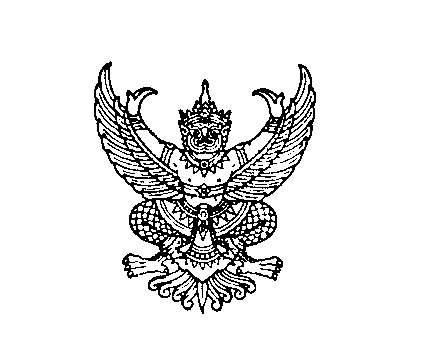 ที่ มท ๐๘๑๖.๑/ว                       	กรมส่งเสริมการปกครองท้องถิ่นถนนนครราชสีมา กทม. ๑๐๓๐๐				                                                     ธันวาคม  ๒๕๖๑เรื่อง   ยืนยันข้อมูลรายชื่อโรงเรียนปลายทางเป้าหมายการประเมิน               เรียน  ผู้ว่าราชการจังหวัด สิ่งที่ส่งมาด้วย  1. สำเนาหนังสือมูลนิธิการศึกษาทางไกลผ่านดาวเทียม ในพระบรมราชูปถัมภ์                   ด่วนที่สุด ที่ มศทท 9/1832 ลงวันที่ 30 พฤศจิกายน 2561				จำนวน 1 ฉบับ2. แบบรายงานการยืนยันความประสงค์ฯ											จำนวน 1 ฉบับด้วยกรมส่งเสริมการปกครองท้องถิ่นได้รับแจ้งจาก มูลนิธิการศึกษาทางไกลผ่านดาวเทียม         ในพระบรมราชูปถัมภ์ ว่าได้หารือร่วมกับสำนักงานคณะกรรมการการศึกษาขั้นพื้นฐาน และกองบัญชาการตำรวจตระเวนชายแดน ในการพิจารณาจัดสรรอุปกรณ์รับสัญญาณการศึกษาทางไกลให้กับสถานศึกษาในสังกัดที่ขาดแคลนครูหรือขาดครูสาขาวิชาเอกที่มีความประสงค์จะจัดการเรียนการสอนทางไกลผ่านดาวเทียม (DLTV) ในการนี้      มูลนิธิการศึกษาทางไกลผ่านดาวเทียม ในพระบรมราชูปถัมภ์ ได้คัดเลือกโรงเรียนในสังกัดองค์กรปกครองส่วนท้องถิ่น จำนวน 109 โรงเรียน เป็นโรงเรียนปลายทางเป้าหมายการประเมิน และขอให้ยืนยันความประสงค์ในการรับอุปกรณ์และใช้ในการจัดการเรียนการสอนทางไกลผ่านดาวเทียม (DLTV) ให้มูลนิธิการศึกษาทางไกลผ่านดาวเทียม    ในพระบรมราชูปถัมภ์ทราบ กรมส่งเสริมการปกครองท้องถิ่น พิจารณาแล้วเห็นว่า การจัดการเรียนการสอนทางไกลผ่านดาวเทียม (DLTV) เป็นประโยชน์ในการพัฒนาคุณภาพทางการศึกษาให้แก่โรงเรียนในสังกัดองค์กรปกครองส่วนท้องถิ่น จึงขอให้จังหวัดแจ้งองค์กรปกครองส่วนท้องถิ่นที่มีโรงเรียนที่ได้รับการคัดเลือกจากมูลนิธิการศึกษาทางไกล ผ่านดาวเทียม ในพระบรมราชูปถัมภ์ ให้เป็นโรงเรียนปลายทางเป้าหมายการประเมิน รายละเอียดตามสิ่งที่ส่งมาด้วย ๑ ยืนยันความประสงค์ในการรับอุปกรณ์และใช้ในการจัดการเรียนการสอนทางไกลผ่านดาวเทียม (DLTV)                ตามแบบรายงานการยืนยันความประสงค์ฯ ตามสิ่งที่ส่งมาด้วย ๒ โดยขอให้รายงานทางจดหมายอิเล็กทรอนิกส์ dla0816.1@gmail.com ภายในวันที่ 1๔ ธันวาคม 2561จึงเรียนมาเพื่อโปรดพิจารณาดำเนินการขอแสดงความนับถือ                                                        อธิบดีกรมส่งเสริมการปกครองท้องถิ่นกองส่งเสริมและพัฒนาการจัดการศึกษาท้องถิ่นฝ่ายบริหารทั่วไปโทร. ๐ ๒๒๔๑ ๙๐๐๐ ต่อ ๕๓๐8โทรสาร  ๐ ๒๒๔๑ ๙๐๒๑-๓ ต่อ ๑๐๘ผู้ประสานงาน นางสาวปราวีณา  เทพวงศ์  08 6552 2788บัญชีแนบท้าย๑. จังหวัดกำแพงเพชร												๒๓. จังหวัดพิจิตร	๒. จังหวัดขอนแก่น													๒๔. จังหวัดเพชรบุรี๓. จังหวัดจันทบุรี													๒๕. จังหวัดเพชรบูรณ์๔. จังหวัดฉะเชิงเทรา												๒๖. จังหวัดมหาสารคาม๕. จังหวัดชลบุรี														๒๗. จังหวัดแม่ฮ่องสอน๖. จังหวัดชัยภูมิ														๒๘. จังหวัดยโสธร๗. จังหวัดชุมพร														๒๙. จังหวัดยะลา๘. จังหวัดเชียงราย													๓๐. จังหวัดระยอง๙. จังหวัดเชียงใหม่													๓๑. จังหวัดลำปาง๑๐. จังหวัดตรัง														๓๒. จังหวัดเลย๑๑. จังหวัดตาก														๓๓. จังหวัดศรีสะเกษ๑๒. จังหวัดนครราชสีมา											๓๔. จังหวัดสตูล๑๓. จังหวัดนครศรีธรรมราช										๓๕. จังหวัดสมุทรสงคราม๑๔. จังหวัดนครสวรรค์												๓๖. จังหวัดสมุทรสาคร๑๕. จังหวัดนนทบุรี													๓๗. จังหวัดสระแก้ว๑๖. จังหวัดนราธิวาส												๓๘.จังหวัดสุโขทัย๑๗. จังหวัดน่าน														๓๙. จังหวัดสุพรรณบุรี๑๘. จังหวัดประจวบคีรีขันธ์										๔๐. จังหวัดสุราษฎร์ธานี๑๙. จังหวัดปราจีนบุรี												๔๑. จังหวัดอ่างทอง๒๐. จังหวัดพระนครศรีอยุธยา										๔๒. อุดรธานี๒๑. จังหวัดพะเยา													๔๓. อุทัยธานี๒๒. จังหวัดพัทลุง													๔๔. จังหวัดอุบลราชธานีแบบรายงานการยืนยันความประสงค์ในการรับอุปกรณ์และใช้ในการจัดการเรียนการสอนทางไกลผ่านดาวเทียม (DLTV)****************************** โรงเรียน.......................................................................................................................................................สังกัดองค์กรปกครองส่วนท้องถิ่น ...............................................................................................................  อำเภอ........................................................................ จังหวัด.....................................................................  ประสงค์รับอุปกรณ์และใช้ในการจัดการเรียนการสอนทางไกลผ่านดาวเทียม (DLTV) ไม่ประสงค์รับอุปกรณ์และใช้ในการจัดการเรียนการสอนทางไกลผ่านดาวเทียม (DLTV)        เนื่องจาก......................................................................................................................     ลงชื่อ.........................................................ผู้รายงาน           (.........................................................)ตำแหน่ง.............................................................หมายเลขโทรศัพท์..............................................